TISKOVÁ ZPRÁVA							14. února 2018Praha představuje nové způsoby financování renovací budovHl. m. Praha se jako jeden z osmi partnerů evropského projektu FINERPOL podílí na spuštění interaktivní mapy zobrazující příklady dobré praxe energeticky úsporných renovací budov a jejich financování – Finermap. Díky spolupráci s experty z ČVUT se do výběru nejúspěšnějších projektů dostaly i příklady z České republiky. Nově spuštěný online nástroj Finermap umožní vlastníkům a správcům veřejných a soukromých budov, zástupcům měst a obcí nebo malým a středním podnikům najít rychle a intuitivně inspiraci při hledání vhodné formy financování prostřednictvím nedotačních finančních nástrojů.Georeferenční mapa Finermap ukazuje projekty z celého světa, které při řešení energeticky úsporné renovace budov využívají jak základní typy finančních nástrojů, tj. garance, úvěry či kapitálové investice, tak i jejich kombinace s různou formou nastavení základních parametrů. Příkladem mohou být energetické služby se zárukou (Energy Performance Contracting, EPC) nebo lokální sdružení občanů. Ta mohou vznikat např. za účelem kolektivního vyjednávání o co nejnižších koncových cenách energií.„České příklady dobré praxe tvoří Národní divadlo v Praze, Moravská Třebová nebo Mohelnice, které představují úspěšné EPC projekty, zateplení bytového domu na jihu Čech financované z pilotního programu Evropské komise a Evropské investiční banky – PF4EE (Private Finance for Energy Efficiency), Českomoravská záruční a rozvojová banka nabízející podnikatelům programy Energ a Úspory energie nebo litoměřický Fond úspor, který je inspirací pro obce, jak s minimální zátěží rozpočtu najít prostředky na financování úsporných opatření,“ uvedla Irena Ropková, radní hl. m. Prahy pro evropské fondy.Finermap obsahuje v současné době zhruba 100 praxí prověřených postupů, jejím cílem je dosáhnout počtu 150. Každý příklad je doplněn podrobnými ekonomickými údaji o konkrétním nástroji, které lze filtrovat, vyčíslit, vytisknout a stáhnout. Partneři projektu, v České republice je to Hlavní město Praha společně s Univerzitním centrem energeticky efektivních budov ČVUT, byli pověřeni stanovením osvědčených postupů, které nejlépe vyhovovaly místním a regionálním podmínkám. Klíčovým kritériem výběru byla finanční výkonnost a dopad na snížení emisí uhlíku.FINERPOL, Finanční nástroje pro energetické renovaceNástroj Finermap byl vyvinut v rámci evropského projektu FINERPOL, jehož hlavním záměrem je podpora nových a zlepšení stávajících strategií zaměřených na projekty zabývající se zvýšením energetické účinnosti a využitím obnovitelných zdrojů v budovách. Projekt počítá s využitím finančních nástrojů dle tzv. „Junkerova plánu“, finančních institucí a Evropské investiční banky. Výsledkem by měla být širší nabídka dostupných forem financování pro vlastníky budov i developery a oživení odvětví stavebnictví.Evropský projekt FINERPOL, který koordinuje španělská energetická agentura Agenex, je spolufinancován Evropskou unií prostřednictvím Evropského fondu pro regionální rozvoj (EFRR) z programu územní spolupráce INTERREG EUROPE, s alokací více než 1 milion eur. Začal v dubnu 2016 a bude trvat do roku 2020.Kromě Hlavního města Prahy a Univerzitního centra energeticky efektivních budov ČVUT tvoří projektové konsorcium zástupci energetické agentury Agenex, regionální vlády provincie Extremadura, Univerzity aplikovaných věd Západní Makedonie, autonomní provincie Trento, města Plymouth a Centra excelence a inovací pro automobilový průmysl (CEiiA).Pro více informací:Petr Kaplan, petr.kaplan@praha.eu Projekt FINERPOL https://www.interregeurope.eu/finerpol/  	Nástroj Finermap http://www.agenex.net/finermaptool/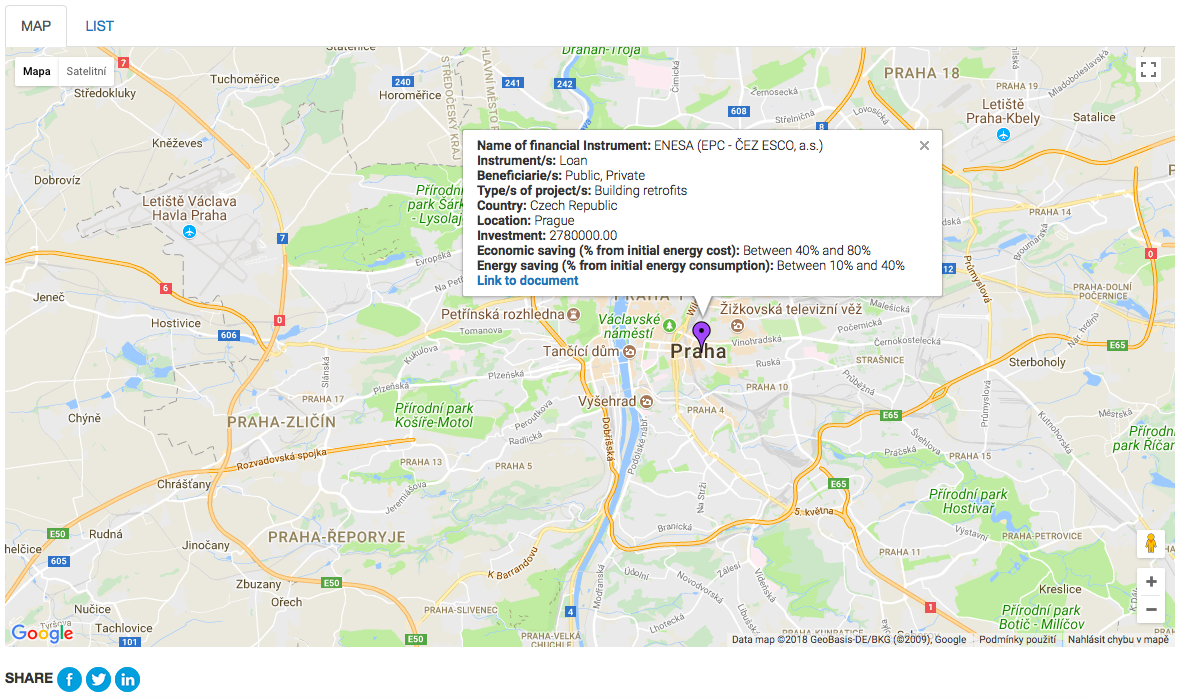 